Halvering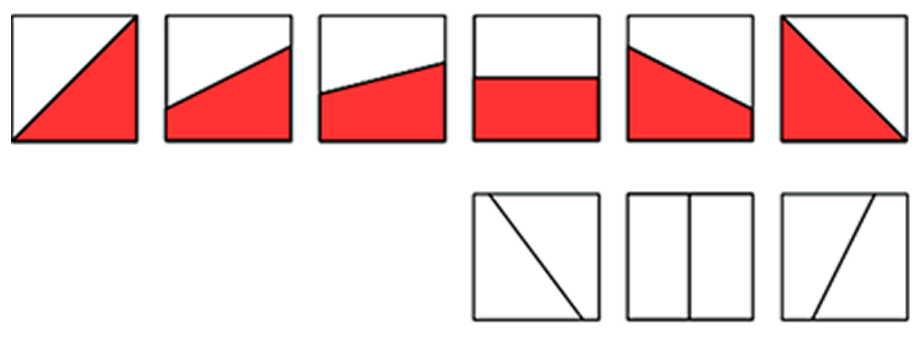 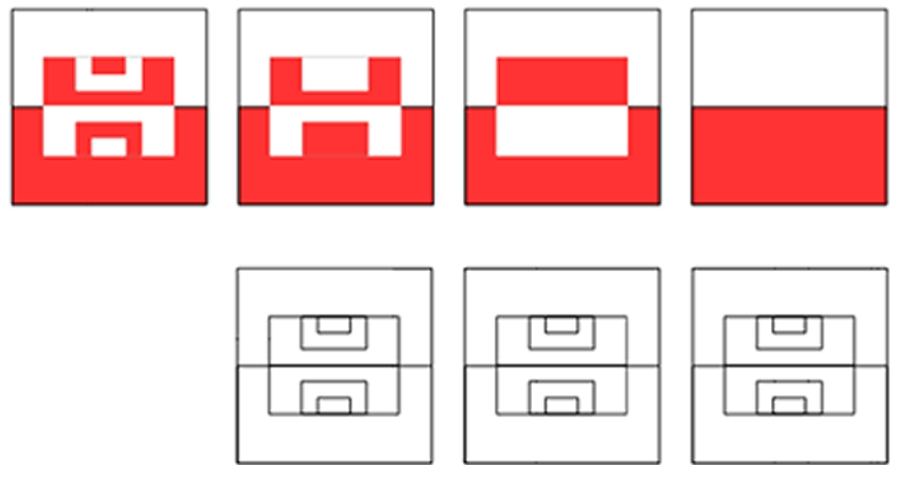 